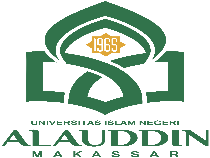 UNIVERSITAS ISLAM NEGERI ALAUDDIN MAKASSARUNIVERSITAS ISLAM NEGERI ALAUDDIN MAKASSARUNIVERSITAS ISLAM NEGERI ALAUDDIN MAKASSARUNIVERSITAS ISLAM NEGERI ALAUDDIN MAKASSARUNIVERSITAS ISLAM NEGERI ALAUDDIN MAKASSARUNIVERSITAS ISLAM NEGERI ALAUDDIN MAKASSARUNIVERSITAS ISLAM NEGERI ALAUDDIN MAKASSARUNIVERSITAS ISLAM NEGERI ALAUDDIN MAKASSARUNIVERSITAS ISLAM NEGERI ALAUDDIN MAKASSARUNIVERSITAS ISLAM NEGERI ALAUDDIN MAKASSARUNIVERSITAS ISLAM NEGERI ALAUDDIN MAKASSARPERIODEPERIODEPERIODEPERIODEFAKULTASFAKULTASFAKULTASTARBIYAH DAN KEGURUANTARBIYAH DAN KEGURUANTARBIYAH DAN KEGURUANTARBIYAH DAN KEGURUANTARBIYAH DAN KEGURUANTARBIYAH DAN KEGURUANTARBIYAH DAN KEGURUANTARBIYAH DAN KEGURUAN2018-20192018-20192018-20192018-2019PROGRAM STUDI     PROGRAM STUDI     PROGRAM STUDI     PENDIDIKAN ISLAM ANAK USIA DINI (PIAUD)PENDIDIKAN ISLAM ANAK USIA DINI (PIAUD)PENDIDIKAN ISLAM ANAK USIA DINI (PIAUD)PENDIDIKAN ISLAM ANAK USIA DINI (PIAUD)PENDIDIKAN ISLAM ANAK USIA DINI (PIAUD)PENDIDIKAN ISLAM ANAK USIA DINI (PIAUD)PENDIDIKAN ISLAM ANAK USIA DINI (PIAUD)PENDIDIKAN ISLAM ANAK USIA DINI (PIAUD)2018-20192018-20192018-20192018-2019RENCANA PEMBELAJARAN SEMESTERRENCANA PEMBELAJARAN SEMESTERRENCANA PEMBELAJARAN SEMESTERRENCANA PEMBELAJARAN SEMESTERRENCANA PEMBELAJARAN SEMESTERRENCANA PEMBELAJARAN SEMESTERRENCANA PEMBELAJARAN SEMESTERRENCANA PEMBELAJARAN SEMESTERRENCANA PEMBELAJARAN SEMESTERRENCANA PEMBELAJARAN SEMESTERRENCANA PEMBELAJARAN SEMESTERRENCANA PEMBELAJARAN SEMESTERRENCANA PEMBELAJARAN SEMESTERRENCANA PEMBELAJARAN SEMESTERRENCANA PEMBELAJARAN SEMESTERRENCANA PEMBELAJARAN SEMESTERRENCANA PEMBELAJARAN SEMESTERRENCANA PEMBELAJARAN SEMESTERNAMA MATA KULIAHNAMA MATA KULIAHNAMA MATA KULIAHNAMA MATA KULIAHKODE Rumpun MKRumpun MKRumpun MKBobot (sks)SEMESTERSEMESTERTANGGAL REVISITANGGAL REVISITANGGAL REVISINO.DOKUMENNO.DOKUMENNO.DOKUMENNO.DOKUMENSAINS DAN MATEMATIKA AUDSAINS DAN MATEMATIKA AUDSAINS DAN MATEMATIKA AUDSAINS DAN MATEMATIKA AUDMK ProdiMK ProdiMK Prodi2 SKS04 Maret 201904 Maret 201904 Maret 2019PENGESAHANPENGESAHANPENGESAHANPENGESAHANDOSEN DOSEN DOSEN TANDA TANGANKETUA PROGRAM STUDIKETUA PROGRAM STUDITANDA TANGANTANDA TANGANTANDA TANGANPENGESAHANPENGESAHANPENGESAHANPENGESAHANAde Agusriani, S.Psi.,M.Pd Ade Agusriani, S.Psi.,M.Pd Ade Agusriani, S.Psi.,M.Pd Dr. M.Yusuf T., S.Ag., M.Ag.Dr. M.Yusuf T., S.Ag., M.Ag.PENGESAHANPENGESAHANPENGESAHANPENGESAHANAde Agusriani, S.Psi.,M.Pd Ade Agusriani, S.Psi.,M.Pd Ade Agusriani, S.Psi.,M.Pd Dr. M.Yusuf T., S.Ag., M.Ag.Dr. M.Yusuf T., S.Ag., M.Ag.CAPAIAN PEMBELAJARAN CAPAIAN PEMBELAJARAN CAPAIAN PEMBELAJARAN CAPAIAN PEMBELAJARAN CP-ProdiBekerjasama dan memiliki kepekaan sosial serta kepedulian terhadap masyarakat dan lingkungan (ST6).Bekerjasama dan memiliki kepekaan sosial serta kepedulian terhadap masyarakat dan lingkungan (ST6).Bekerjasama dan memiliki kepekaan sosial serta kepedulian terhadap masyarakat dan lingkungan (ST6).Bekerjasama dan memiliki kepekaan sosial serta kepedulian terhadap masyarakat dan lingkungan (ST6).Bekerjasama dan memiliki kepekaan sosial serta kepedulian terhadap masyarakat dan lingkungan (ST6).Bekerjasama dan memiliki kepekaan sosial serta kepedulian terhadap masyarakat dan lingkungan (ST6).Bekerjasama dan memiliki kepekaan sosial serta kepedulian terhadap masyarakat dan lingkungan (ST6).Bekerjasama dan memiliki kepekaan sosial serta kepedulian terhadap masyarakat dan lingkungan (ST6).Bekerjasama dan memiliki kepekaan sosial serta kepedulian terhadap masyarakat dan lingkungan (ST6).Bekerjasama dan memiliki kepekaan sosial serta kepedulian terhadap masyarakat dan lingkungan (ST6).Bekerjasama dan memiliki kepekaan sosial serta kepedulian terhadap masyarakat dan lingkungan (ST6).Bekerjasama dan memiliki kepekaan sosial serta kepedulian terhadap masyarakat dan lingkungan (ST6).Bekerjasama dan memiliki kepekaan sosial serta kepedulian terhadap masyarakat dan lingkungan (ST6).CAPAIAN PEMBELAJARAN CAPAIAN PEMBELAJARAN CAPAIAN PEMBELAJARAN CAPAIAN PEMBELAJARAN CP-ProdiMenunjukkan sikap bertanggungjawab atas pekerjaan di bidang keahliannya secara mandiri (ST9)Menunjukkan sikap bertanggungjawab atas pekerjaan di bidang keahliannya secara mandiri (ST9)Menunjukkan sikap bertanggungjawab atas pekerjaan di bidang keahliannya secara mandiri (ST9)Menunjukkan sikap bertanggungjawab atas pekerjaan di bidang keahliannya secara mandiri (ST9)Menunjukkan sikap bertanggungjawab atas pekerjaan di bidang keahliannya secara mandiri (ST9)Menunjukkan sikap bertanggungjawab atas pekerjaan di bidang keahliannya secara mandiri (ST9)Menunjukkan sikap bertanggungjawab atas pekerjaan di bidang keahliannya secara mandiri (ST9)Menunjukkan sikap bertanggungjawab atas pekerjaan di bidang keahliannya secara mandiri (ST9)Menunjukkan sikap bertanggungjawab atas pekerjaan di bidang keahliannya secara mandiri (ST9)Menunjukkan sikap bertanggungjawab atas pekerjaan di bidang keahliannya secara mandiri (ST9)Menunjukkan sikap bertanggungjawab atas pekerjaan di bidang keahliannya secara mandiri (ST9)Menunjukkan sikap bertanggungjawab atas pekerjaan di bidang keahliannya secara mandiri (ST9)Menunjukkan sikap bertanggungjawab atas pekerjaan di bidang keahliannya secara mandiri (ST9)CAPAIAN PEMBELAJARAN CAPAIAN PEMBELAJARAN CAPAIAN PEMBELAJARAN CAPAIAN PEMBELAJARAN CP-ProdiMenampilkan diri sebagai pribadi yang stabil, dewasa, arif dan berwibawa serta berkemampuan adaptasi (adaptability), fleksibiltas (flexibility), pengendalian diri, (self direction),  secara baik dan penuh inisitaif di tempat tugas (ST14)Menampilkan diri sebagai pribadi yang stabil, dewasa, arif dan berwibawa serta berkemampuan adaptasi (adaptability), fleksibiltas (flexibility), pengendalian diri, (self direction),  secara baik dan penuh inisitaif di tempat tugas (ST14)Menampilkan diri sebagai pribadi yang stabil, dewasa, arif dan berwibawa serta berkemampuan adaptasi (adaptability), fleksibiltas (flexibility), pengendalian diri, (self direction),  secara baik dan penuh inisitaif di tempat tugas (ST14)Menampilkan diri sebagai pribadi yang stabil, dewasa, arif dan berwibawa serta berkemampuan adaptasi (adaptability), fleksibiltas (flexibility), pengendalian diri, (self direction),  secara baik dan penuh inisitaif di tempat tugas (ST14)Menampilkan diri sebagai pribadi yang stabil, dewasa, arif dan berwibawa serta berkemampuan adaptasi (adaptability), fleksibiltas (flexibility), pengendalian diri, (self direction),  secara baik dan penuh inisitaif di tempat tugas (ST14)Menampilkan diri sebagai pribadi yang stabil, dewasa, arif dan berwibawa serta berkemampuan adaptasi (adaptability), fleksibiltas (flexibility), pengendalian diri, (self direction),  secara baik dan penuh inisitaif di tempat tugas (ST14)Menampilkan diri sebagai pribadi yang stabil, dewasa, arif dan berwibawa serta berkemampuan adaptasi (adaptability), fleksibiltas (flexibility), pengendalian diri, (self direction),  secara baik dan penuh inisitaif di tempat tugas (ST14)Menampilkan diri sebagai pribadi yang stabil, dewasa, arif dan berwibawa serta berkemampuan adaptasi (adaptability), fleksibiltas (flexibility), pengendalian diri, (self direction),  secara baik dan penuh inisitaif di tempat tugas (ST14)Menampilkan diri sebagai pribadi yang stabil, dewasa, arif dan berwibawa serta berkemampuan adaptasi (adaptability), fleksibiltas (flexibility), pengendalian diri, (self direction),  secara baik dan penuh inisitaif di tempat tugas (ST14)Menampilkan diri sebagai pribadi yang stabil, dewasa, arif dan berwibawa serta berkemampuan adaptasi (adaptability), fleksibiltas (flexibility), pengendalian diri, (self direction),  secara baik dan penuh inisitaif di tempat tugas (ST14)Menampilkan diri sebagai pribadi yang stabil, dewasa, arif dan berwibawa serta berkemampuan adaptasi (adaptability), fleksibiltas (flexibility), pengendalian diri, (self direction),  secara baik dan penuh inisitaif di tempat tugas (ST14)Menampilkan diri sebagai pribadi yang stabil, dewasa, arif dan berwibawa serta berkemampuan adaptasi (adaptability), fleksibiltas (flexibility), pengendalian diri, (self direction),  secara baik dan penuh inisitaif di tempat tugas (ST14)Menampilkan diri sebagai pribadi yang stabil, dewasa, arif dan berwibawa serta berkemampuan adaptasi (adaptability), fleksibiltas (flexibility), pengendalian diri, (self direction),  secara baik dan penuh inisitaif di tempat tugas (ST14)CAPAIAN PEMBELAJARAN CAPAIAN PEMBELAJARAN CAPAIAN PEMBELAJARAN CAPAIAN PEMBELAJARAN CP-ProdiMenguasai pengetahuan dan langkah-langkah integrasi keilmuan (agama dan sains) sebagai paradigma keilmuan (P6),Menguasai pengetahuan dan langkah-langkah integrasi keilmuan (agama dan sains) sebagai paradigma keilmuan (P6),Menguasai pengetahuan dan langkah-langkah integrasi keilmuan (agama dan sains) sebagai paradigma keilmuan (P6),Menguasai pengetahuan dan langkah-langkah integrasi keilmuan (agama dan sains) sebagai paradigma keilmuan (P6),Menguasai pengetahuan dan langkah-langkah integrasi keilmuan (agama dan sains) sebagai paradigma keilmuan (P6),Menguasai pengetahuan dan langkah-langkah integrasi keilmuan (agama dan sains) sebagai paradigma keilmuan (P6),Menguasai pengetahuan dan langkah-langkah integrasi keilmuan (agama dan sains) sebagai paradigma keilmuan (P6),Menguasai pengetahuan dan langkah-langkah integrasi keilmuan (agama dan sains) sebagai paradigma keilmuan (P6),Menguasai pengetahuan dan langkah-langkah integrasi keilmuan (agama dan sains) sebagai paradigma keilmuan (P6),Menguasai pengetahuan dan langkah-langkah integrasi keilmuan (agama dan sains) sebagai paradigma keilmuan (P6),Menguasai pengetahuan dan langkah-langkah integrasi keilmuan (agama dan sains) sebagai paradigma keilmuan (P6),Menguasai pengetahuan dan langkah-langkah integrasi keilmuan (agama dan sains) sebagai paradigma keilmuan (P6),Menguasai pengetahuan dan langkah-langkah integrasi keilmuan (agama dan sains) sebagai paradigma keilmuan (P6),CAPAIAN PEMBELAJARAN CAPAIAN PEMBELAJARAN CAPAIAN PEMBELAJARAN CAPAIAN PEMBELAJARAN CP-ProdiMampu berkolaborasi dalam team, menunjukkan kemampuan kreatif (creativity skill), inovatif (innovation skill), berpikir kritis (critical thinking) dan pemecahan masalah (problem solving skill) dalam pengembangan keilmuan dan pelaksanaan tugas di dunia kerja: (KU12).Mampu berkolaborasi dalam team, menunjukkan kemampuan kreatif (creativity skill), inovatif (innovation skill), berpikir kritis (critical thinking) dan pemecahan masalah (problem solving skill) dalam pengembangan keilmuan dan pelaksanaan tugas di dunia kerja: (KU12).Mampu berkolaborasi dalam team, menunjukkan kemampuan kreatif (creativity skill), inovatif (innovation skill), berpikir kritis (critical thinking) dan pemecahan masalah (problem solving skill) dalam pengembangan keilmuan dan pelaksanaan tugas di dunia kerja: (KU12).Mampu berkolaborasi dalam team, menunjukkan kemampuan kreatif (creativity skill), inovatif (innovation skill), berpikir kritis (critical thinking) dan pemecahan masalah (problem solving skill) dalam pengembangan keilmuan dan pelaksanaan tugas di dunia kerja: (KU12).Mampu berkolaborasi dalam team, menunjukkan kemampuan kreatif (creativity skill), inovatif (innovation skill), berpikir kritis (critical thinking) dan pemecahan masalah (problem solving skill) dalam pengembangan keilmuan dan pelaksanaan tugas di dunia kerja: (KU12).Mampu berkolaborasi dalam team, menunjukkan kemampuan kreatif (creativity skill), inovatif (innovation skill), berpikir kritis (critical thinking) dan pemecahan masalah (problem solving skill) dalam pengembangan keilmuan dan pelaksanaan tugas di dunia kerja: (KU12).Mampu berkolaborasi dalam team, menunjukkan kemampuan kreatif (creativity skill), inovatif (innovation skill), berpikir kritis (critical thinking) dan pemecahan masalah (problem solving skill) dalam pengembangan keilmuan dan pelaksanaan tugas di dunia kerja: (KU12).Mampu berkolaborasi dalam team, menunjukkan kemampuan kreatif (creativity skill), inovatif (innovation skill), berpikir kritis (critical thinking) dan pemecahan masalah (problem solving skill) dalam pengembangan keilmuan dan pelaksanaan tugas di dunia kerja: (KU12).Mampu berkolaborasi dalam team, menunjukkan kemampuan kreatif (creativity skill), inovatif (innovation skill), berpikir kritis (critical thinking) dan pemecahan masalah (problem solving skill) dalam pengembangan keilmuan dan pelaksanaan tugas di dunia kerja: (KU12).Mampu berkolaborasi dalam team, menunjukkan kemampuan kreatif (creativity skill), inovatif (innovation skill), berpikir kritis (critical thinking) dan pemecahan masalah (problem solving skill) dalam pengembangan keilmuan dan pelaksanaan tugas di dunia kerja: (KU12).Mampu berkolaborasi dalam team, menunjukkan kemampuan kreatif (creativity skill), inovatif (innovation skill), berpikir kritis (critical thinking) dan pemecahan masalah (problem solving skill) dalam pengembangan keilmuan dan pelaksanaan tugas di dunia kerja: (KU12).Mampu berkolaborasi dalam team, menunjukkan kemampuan kreatif (creativity skill), inovatif (innovation skill), berpikir kritis (critical thinking) dan pemecahan masalah (problem solving skill) dalam pengembangan keilmuan dan pelaksanaan tugas di dunia kerja: (KU12).Mampu berkolaborasi dalam team, menunjukkan kemampuan kreatif (creativity skill), inovatif (innovation skill), berpikir kritis (critical thinking) dan pemecahan masalah (problem solving skill) dalam pengembangan keilmuan dan pelaksanaan tugas di dunia kerja: (KU12).CAPAIAN PEMBELAJARAN CAPAIAN PEMBELAJARAN CAPAIAN PEMBELAJARAN CAPAIAN PEMBELAJARAN CP-ProdiMampu mengembangkan keprofesian dan keilmuan terkait dengan anak usia dini di TK/RA dan satuan PAUD lainnya secara berkelanjutan, mandiri dan kolektif melalui pengembangan diri dan pemanfaatan teknologi informasi dan komunikasi dalam kerangka mewujudkan kinerja diri sebagai pendidik sejati (KS8). Mampu mengembangkan keprofesian dan keilmuan terkait dengan anak usia dini di TK/RA dan satuan PAUD lainnya secara berkelanjutan, mandiri dan kolektif melalui pengembangan diri dan pemanfaatan teknologi informasi dan komunikasi dalam kerangka mewujudkan kinerja diri sebagai pendidik sejati (KS8). Mampu mengembangkan keprofesian dan keilmuan terkait dengan anak usia dini di TK/RA dan satuan PAUD lainnya secara berkelanjutan, mandiri dan kolektif melalui pengembangan diri dan pemanfaatan teknologi informasi dan komunikasi dalam kerangka mewujudkan kinerja diri sebagai pendidik sejati (KS8). Mampu mengembangkan keprofesian dan keilmuan terkait dengan anak usia dini di TK/RA dan satuan PAUD lainnya secara berkelanjutan, mandiri dan kolektif melalui pengembangan diri dan pemanfaatan teknologi informasi dan komunikasi dalam kerangka mewujudkan kinerja diri sebagai pendidik sejati (KS8). Mampu mengembangkan keprofesian dan keilmuan terkait dengan anak usia dini di TK/RA dan satuan PAUD lainnya secara berkelanjutan, mandiri dan kolektif melalui pengembangan diri dan pemanfaatan teknologi informasi dan komunikasi dalam kerangka mewujudkan kinerja diri sebagai pendidik sejati (KS8). Mampu mengembangkan keprofesian dan keilmuan terkait dengan anak usia dini di TK/RA dan satuan PAUD lainnya secara berkelanjutan, mandiri dan kolektif melalui pengembangan diri dan pemanfaatan teknologi informasi dan komunikasi dalam kerangka mewujudkan kinerja diri sebagai pendidik sejati (KS8). Mampu mengembangkan keprofesian dan keilmuan terkait dengan anak usia dini di TK/RA dan satuan PAUD lainnya secara berkelanjutan, mandiri dan kolektif melalui pengembangan diri dan pemanfaatan teknologi informasi dan komunikasi dalam kerangka mewujudkan kinerja diri sebagai pendidik sejati (KS8). Mampu mengembangkan keprofesian dan keilmuan terkait dengan anak usia dini di TK/RA dan satuan PAUD lainnya secara berkelanjutan, mandiri dan kolektif melalui pengembangan diri dan pemanfaatan teknologi informasi dan komunikasi dalam kerangka mewujudkan kinerja diri sebagai pendidik sejati (KS8). Mampu mengembangkan keprofesian dan keilmuan terkait dengan anak usia dini di TK/RA dan satuan PAUD lainnya secara berkelanjutan, mandiri dan kolektif melalui pengembangan diri dan pemanfaatan teknologi informasi dan komunikasi dalam kerangka mewujudkan kinerja diri sebagai pendidik sejati (KS8). Mampu mengembangkan keprofesian dan keilmuan terkait dengan anak usia dini di TK/RA dan satuan PAUD lainnya secara berkelanjutan, mandiri dan kolektif melalui pengembangan diri dan pemanfaatan teknologi informasi dan komunikasi dalam kerangka mewujudkan kinerja diri sebagai pendidik sejati (KS8). Mampu mengembangkan keprofesian dan keilmuan terkait dengan anak usia dini di TK/RA dan satuan PAUD lainnya secara berkelanjutan, mandiri dan kolektif melalui pengembangan diri dan pemanfaatan teknologi informasi dan komunikasi dalam kerangka mewujudkan kinerja diri sebagai pendidik sejati (KS8). Mampu mengembangkan keprofesian dan keilmuan terkait dengan anak usia dini di TK/RA dan satuan PAUD lainnya secara berkelanjutan, mandiri dan kolektif melalui pengembangan diri dan pemanfaatan teknologi informasi dan komunikasi dalam kerangka mewujudkan kinerja diri sebagai pendidik sejati (KS8). Mampu mengembangkan keprofesian dan keilmuan terkait dengan anak usia dini di TK/RA dan satuan PAUD lainnya secara berkelanjutan, mandiri dan kolektif melalui pengembangan diri dan pemanfaatan teknologi informasi dan komunikasi dalam kerangka mewujudkan kinerja diri sebagai pendidik sejati (KS8). CAPAIAN PEMBELAJARAN CAPAIAN PEMBELAJARAN CAPAIAN PEMBELAJARAN CAPAIAN PEMBELAJARAN CP-MKMampu  menyelesaikan tugas matakuliah secara mandiri dan tepat waktu. Mampu  menyelesaikan tugas matakuliah secara mandiri dan tepat waktu. Mampu  menyelesaikan tugas matakuliah secara mandiri dan tepat waktu. Mampu  menyelesaikan tugas matakuliah secara mandiri dan tepat waktu. Mampu  menyelesaikan tugas matakuliah secara mandiri dan tepat waktu. Mampu  menyelesaikan tugas matakuliah secara mandiri dan tepat waktu. Mampu  menyelesaikan tugas matakuliah secara mandiri dan tepat waktu. Mampu  menyelesaikan tugas matakuliah secara mandiri dan tepat waktu. Mampu  menyelesaikan tugas matakuliah secara mandiri dan tepat waktu. Mampu  menyelesaikan tugas matakuliah secara mandiri dan tepat waktu. Mampu  menyelesaikan tugas matakuliah secara mandiri dan tepat waktu. Mampu  menyelesaikan tugas matakuliah secara mandiri dan tepat waktu. Mampu  menyelesaikan tugas matakuliah secara mandiri dan tepat waktu. CAPAIAN PEMBELAJARAN CAPAIAN PEMBELAJARAN CAPAIAN PEMBELAJARAN CAPAIAN PEMBELAJARAN CP-MKMenjelaskan konsep dasar sains dan matematika untuk anak sesuai tahap. Menjelaskan konsep dasar sains dan matematika untuk anak sesuai tahap. Menjelaskan konsep dasar sains dan matematika untuk anak sesuai tahap. Menjelaskan konsep dasar sains dan matematika untuk anak sesuai tahap. Menjelaskan konsep dasar sains dan matematika untuk anak sesuai tahap. Menjelaskan konsep dasar sains dan matematika untuk anak sesuai tahap. Menjelaskan konsep dasar sains dan matematika untuk anak sesuai tahap. Menjelaskan konsep dasar sains dan matematika untuk anak sesuai tahap. Menjelaskan konsep dasar sains dan matematika untuk anak sesuai tahap. Menjelaskan konsep dasar sains dan matematika untuk anak sesuai tahap. Menjelaskan konsep dasar sains dan matematika untuk anak sesuai tahap. Menjelaskan konsep dasar sains dan matematika untuk anak sesuai tahap. Menjelaskan konsep dasar sains dan matematika untuk anak sesuai tahap. CAPAIAN PEMBELAJARAN CAPAIAN PEMBELAJARAN CAPAIAN PEMBELAJARAN CAPAIAN PEMBELAJARAN CP-MKMemahami teori sains dan matematika untuk anak usia dini. Memahami teori sains dan matematika untuk anak usia dini. Memahami teori sains dan matematika untuk anak usia dini. Memahami teori sains dan matematika untuk anak usia dini. Memahami teori sains dan matematika untuk anak usia dini. Memahami teori sains dan matematika untuk anak usia dini. Memahami teori sains dan matematika untuk anak usia dini. Memahami teori sains dan matematika untuk anak usia dini. Memahami teori sains dan matematika untuk anak usia dini. Memahami teori sains dan matematika untuk anak usia dini. Memahami teori sains dan matematika untuk anak usia dini. Memahami teori sains dan matematika untuk anak usia dini. Memahami teori sains dan matematika untuk anak usia dini. CAPAIAN PEMBELAJARAN CAPAIAN PEMBELAJARAN CAPAIAN PEMBELAJARAN CAPAIAN PEMBELAJARAN CP-MKMemahami kemampuan dasar matematika dan sains untuk anak usia diniMemahami kemampuan dasar matematika dan sains untuk anak usia diniMemahami kemampuan dasar matematika dan sains untuk anak usia diniMemahami kemampuan dasar matematika dan sains untuk anak usia diniMemahami kemampuan dasar matematika dan sains untuk anak usia diniMemahami kemampuan dasar matematika dan sains untuk anak usia diniMemahami kemampuan dasar matematika dan sains untuk anak usia diniMemahami kemampuan dasar matematika dan sains untuk anak usia diniMemahami kemampuan dasar matematika dan sains untuk anak usia diniMemahami kemampuan dasar matematika dan sains untuk anak usia diniMemahami kemampuan dasar matematika dan sains untuk anak usia diniMemahami kemampuan dasar matematika dan sains untuk anak usia diniMemahami kemampuan dasar matematika dan sains untuk anak usia diniCAPAIAN PEMBELAJARAN CAPAIAN PEMBELAJARAN CAPAIAN PEMBELAJARAN CAPAIAN PEMBELAJARAN CP-MKMampu menjelaskan model-model pengembangan mate-matika anak usia dini. Mampu menjelaskan model-model pengembangan mate-matika anak usia dini. Mampu menjelaskan model-model pengembangan mate-matika anak usia dini. Mampu menjelaskan model-model pengembangan mate-matika anak usia dini. Mampu menjelaskan model-model pengembangan mate-matika anak usia dini. Mampu menjelaskan model-model pengembangan mate-matika anak usia dini. Mampu menjelaskan model-model pengembangan mate-matika anak usia dini. Mampu menjelaskan model-model pengembangan mate-matika anak usia dini. Mampu menjelaskan model-model pengembangan mate-matika anak usia dini. Mampu menjelaskan model-model pengembangan mate-matika anak usia dini. Mampu menjelaskan model-model pengembangan mate-matika anak usia dini. Mampu menjelaskan model-model pengembangan mate-matika anak usia dini. Mampu menjelaskan model-model pengembangan mate-matika anak usia dini. CAPAIAN PEMBELAJARAN CAPAIAN PEMBELAJARAN CAPAIAN PEMBELAJARAN CAPAIAN PEMBELAJARAN CP-MKMampu menyusun strategi  penerapan pembelajaran sains dan matematika di PAUDMampu menyusun strategi  penerapan pembelajaran sains dan matematika di PAUDMampu menyusun strategi  penerapan pembelajaran sains dan matematika di PAUDMampu menyusun strategi  penerapan pembelajaran sains dan matematika di PAUDMampu menyusun strategi  penerapan pembelajaran sains dan matematika di PAUDMampu menyusun strategi  penerapan pembelajaran sains dan matematika di PAUDMampu menyusun strategi  penerapan pembelajaran sains dan matematika di PAUDMampu menyusun strategi  penerapan pembelajaran sains dan matematika di PAUDMampu menyusun strategi  penerapan pembelajaran sains dan matematika di PAUDMampu menyusun strategi  penerapan pembelajaran sains dan matematika di PAUDMampu menyusun strategi  penerapan pembelajaran sains dan matematika di PAUDMampu menyusun strategi  penerapan pembelajaran sains dan matematika di PAUDMampu menyusun strategi  penerapan pembelajaran sains dan matematika di PAUDCAPAIAN PEMBELAJARAN CAPAIAN PEMBELAJARAN CAPAIAN PEMBELAJARAN CAPAIAN PEMBELAJARAN CP-MKMampu  menganalisa perkembangan sains dan matematika anak usia diniMampu  menganalisa perkembangan sains dan matematika anak usia diniMampu  menganalisa perkembangan sains dan matematika anak usia diniMampu  menganalisa perkembangan sains dan matematika anak usia diniMampu  menganalisa perkembangan sains dan matematika anak usia diniMampu  menganalisa perkembangan sains dan matematika anak usia diniMampu  menganalisa perkembangan sains dan matematika anak usia diniMampu  menganalisa perkembangan sains dan matematika anak usia diniMampu  menganalisa perkembangan sains dan matematika anak usia diniMampu  menganalisa perkembangan sains dan matematika anak usia diniMampu  menganalisa perkembangan sains dan matematika anak usia diniMampu  menganalisa perkembangan sains dan matematika anak usia diniMampu  menganalisa perkembangan sains dan matematika anak usia diniCAPAIAN PEMBELAJARAN CAPAIAN PEMBELAJARAN CAPAIAN PEMBELAJARAN CAPAIAN PEMBELAJARAN CP-MKMampu merancang APE pengembangan sains dan matematika anak usia dini.Mampu merancang APE pengembangan sains dan matematika anak usia dini.Mampu merancang APE pengembangan sains dan matematika anak usia dini.Mampu merancang APE pengembangan sains dan matematika anak usia dini.Mampu merancang APE pengembangan sains dan matematika anak usia dini.Mampu merancang APE pengembangan sains dan matematika anak usia dini.Mampu merancang APE pengembangan sains dan matematika anak usia dini.Mampu merancang APE pengembangan sains dan matematika anak usia dini.Mampu merancang APE pengembangan sains dan matematika anak usia dini.Mampu merancang APE pengembangan sains dan matematika anak usia dini.Mampu merancang APE pengembangan sains dan matematika anak usia dini.Mampu merancang APE pengembangan sains dan matematika anak usia dini.Mampu merancang APE pengembangan sains dan matematika anak usia dini.CAPAIAN PEMBELAJARAN CAPAIAN PEMBELAJARAN CAPAIAN PEMBELAJARAN CAPAIAN PEMBELAJARAN CP-MKMampu menemukan teknik penyelesaian permasalahan dalam penerapan pembelajaran sains dan matematika. Mampu menemukan teknik penyelesaian permasalahan dalam penerapan pembelajaran sains dan matematika. Mampu menemukan teknik penyelesaian permasalahan dalam penerapan pembelajaran sains dan matematika. Mampu menemukan teknik penyelesaian permasalahan dalam penerapan pembelajaran sains dan matematika. Mampu menemukan teknik penyelesaian permasalahan dalam penerapan pembelajaran sains dan matematika. Mampu menemukan teknik penyelesaian permasalahan dalam penerapan pembelajaran sains dan matematika. Mampu menemukan teknik penyelesaian permasalahan dalam penerapan pembelajaran sains dan matematika. Mampu menemukan teknik penyelesaian permasalahan dalam penerapan pembelajaran sains dan matematika. Mampu menemukan teknik penyelesaian permasalahan dalam penerapan pembelajaran sains dan matematika. Mampu menemukan teknik penyelesaian permasalahan dalam penerapan pembelajaran sains dan matematika. Mampu menemukan teknik penyelesaian permasalahan dalam penerapan pembelajaran sains dan matematika. Mampu menemukan teknik penyelesaian permasalahan dalam penerapan pembelajaran sains dan matematika. Mampu menemukan teknik penyelesaian permasalahan dalam penerapan pembelajaran sains dan matematika. CAPAIAN PEMBELAJARAN CAPAIAN PEMBELAJARAN CAPAIAN PEMBELAJARAN CAPAIAN PEMBELAJARAN CP-MKMampu merancang perangkat pembelajaran sains dan matematika anak usia dini.Mampu merancang perangkat pembelajaran sains dan matematika anak usia dini.Mampu merancang perangkat pembelajaran sains dan matematika anak usia dini.Mampu merancang perangkat pembelajaran sains dan matematika anak usia dini.Mampu merancang perangkat pembelajaran sains dan matematika anak usia dini.Mampu merancang perangkat pembelajaran sains dan matematika anak usia dini.Mampu merancang perangkat pembelajaran sains dan matematika anak usia dini.Mampu merancang perangkat pembelajaran sains dan matematika anak usia dini.Mampu merancang perangkat pembelajaran sains dan matematika anak usia dini.Mampu merancang perangkat pembelajaran sains dan matematika anak usia dini.Mampu merancang perangkat pembelajaran sains dan matematika anak usia dini.Mampu merancang perangkat pembelajaran sains dan matematika anak usia dini.Mampu merancang perangkat pembelajaran sains dan matematika anak usia dini.DESKRIPSI MATA KULIAHDESKRIPSI MATA KULIAHDESKRIPSI MATA KULIAHDESKRIPSI MATA KULIAHMatakuliah ini merupakan  matakuliah prodi yang wajib diikuti oleh semua mahasiswa Fakultas Tarbiyah dan Keguruan. Mata kuliah ini akan memberikan sejumlah kompetensi yang berkaitan dengan kemampuan mahasiswa memahami, menganalisa, menggunakan dan mengembangkan konsep teoritik tentang metodologi pengembangan sains anak usia dini.Matakuliah ini merupakan  matakuliah prodi yang wajib diikuti oleh semua mahasiswa Fakultas Tarbiyah dan Keguruan. Mata kuliah ini akan memberikan sejumlah kompetensi yang berkaitan dengan kemampuan mahasiswa memahami, menganalisa, menggunakan dan mengembangkan konsep teoritik tentang metodologi pengembangan sains anak usia dini.Matakuliah ini merupakan  matakuliah prodi yang wajib diikuti oleh semua mahasiswa Fakultas Tarbiyah dan Keguruan. Mata kuliah ini akan memberikan sejumlah kompetensi yang berkaitan dengan kemampuan mahasiswa memahami, menganalisa, menggunakan dan mengembangkan konsep teoritik tentang metodologi pengembangan sains anak usia dini.Matakuliah ini merupakan  matakuliah prodi yang wajib diikuti oleh semua mahasiswa Fakultas Tarbiyah dan Keguruan. Mata kuliah ini akan memberikan sejumlah kompetensi yang berkaitan dengan kemampuan mahasiswa memahami, menganalisa, menggunakan dan mengembangkan konsep teoritik tentang metodologi pengembangan sains anak usia dini.Matakuliah ini merupakan  matakuliah prodi yang wajib diikuti oleh semua mahasiswa Fakultas Tarbiyah dan Keguruan. Mata kuliah ini akan memberikan sejumlah kompetensi yang berkaitan dengan kemampuan mahasiswa memahami, menganalisa, menggunakan dan mengembangkan konsep teoritik tentang metodologi pengembangan sains anak usia dini.Matakuliah ini merupakan  matakuliah prodi yang wajib diikuti oleh semua mahasiswa Fakultas Tarbiyah dan Keguruan. Mata kuliah ini akan memberikan sejumlah kompetensi yang berkaitan dengan kemampuan mahasiswa memahami, menganalisa, menggunakan dan mengembangkan konsep teoritik tentang metodologi pengembangan sains anak usia dini.Matakuliah ini merupakan  matakuliah prodi yang wajib diikuti oleh semua mahasiswa Fakultas Tarbiyah dan Keguruan. Mata kuliah ini akan memberikan sejumlah kompetensi yang berkaitan dengan kemampuan mahasiswa memahami, menganalisa, menggunakan dan mengembangkan konsep teoritik tentang metodologi pengembangan sains anak usia dini.Matakuliah ini merupakan  matakuliah prodi yang wajib diikuti oleh semua mahasiswa Fakultas Tarbiyah dan Keguruan. Mata kuliah ini akan memberikan sejumlah kompetensi yang berkaitan dengan kemampuan mahasiswa memahami, menganalisa, menggunakan dan mengembangkan konsep teoritik tentang metodologi pengembangan sains anak usia dini.Matakuliah ini merupakan  matakuliah prodi yang wajib diikuti oleh semua mahasiswa Fakultas Tarbiyah dan Keguruan. Mata kuliah ini akan memberikan sejumlah kompetensi yang berkaitan dengan kemampuan mahasiswa memahami, menganalisa, menggunakan dan mengembangkan konsep teoritik tentang metodologi pengembangan sains anak usia dini.Matakuliah ini merupakan  matakuliah prodi yang wajib diikuti oleh semua mahasiswa Fakultas Tarbiyah dan Keguruan. Mata kuliah ini akan memberikan sejumlah kompetensi yang berkaitan dengan kemampuan mahasiswa memahami, menganalisa, menggunakan dan mengembangkan konsep teoritik tentang metodologi pengembangan sains anak usia dini.Matakuliah ini merupakan  matakuliah prodi yang wajib diikuti oleh semua mahasiswa Fakultas Tarbiyah dan Keguruan. Mata kuliah ini akan memberikan sejumlah kompetensi yang berkaitan dengan kemampuan mahasiswa memahami, menganalisa, menggunakan dan mengembangkan konsep teoritik tentang metodologi pengembangan sains anak usia dini.Matakuliah ini merupakan  matakuliah prodi yang wajib diikuti oleh semua mahasiswa Fakultas Tarbiyah dan Keguruan. Mata kuliah ini akan memberikan sejumlah kompetensi yang berkaitan dengan kemampuan mahasiswa memahami, menganalisa, menggunakan dan mengembangkan konsep teoritik tentang metodologi pengembangan sains anak usia dini.Matakuliah ini merupakan  matakuliah prodi yang wajib diikuti oleh semua mahasiswa Fakultas Tarbiyah dan Keguruan. Mata kuliah ini akan memberikan sejumlah kompetensi yang berkaitan dengan kemampuan mahasiswa memahami, menganalisa, menggunakan dan mengembangkan konsep teoritik tentang metodologi pengembangan sains anak usia dini.Matakuliah ini merupakan  matakuliah prodi yang wajib diikuti oleh semua mahasiswa Fakultas Tarbiyah dan Keguruan. Mata kuliah ini akan memberikan sejumlah kompetensi yang berkaitan dengan kemampuan mahasiswa memahami, menganalisa, menggunakan dan mengembangkan konsep teoritik tentang metodologi pengembangan sains anak usia dini.Mampu menunjukkan kinerja mandiri, bermutu dan terukurDESKRIPSI MATA KULIAHDESKRIPSI MATA KULIAHDESKRIPSI MATA KULIAHDESKRIPSI MATA KULIAHMatakuliah ini merupakan  matakuliah prodi yang wajib diikuti oleh semua mahasiswa Fakultas Tarbiyah dan Keguruan. Mata kuliah ini akan memberikan sejumlah kompetensi yang berkaitan dengan kemampuan mahasiswa memahami, menganalisa, menggunakan dan mengembangkan konsep teoritik tentang metodologi pengembangan sains anak usia dini.Matakuliah ini merupakan  matakuliah prodi yang wajib diikuti oleh semua mahasiswa Fakultas Tarbiyah dan Keguruan. Mata kuliah ini akan memberikan sejumlah kompetensi yang berkaitan dengan kemampuan mahasiswa memahami, menganalisa, menggunakan dan mengembangkan konsep teoritik tentang metodologi pengembangan sains anak usia dini.Matakuliah ini merupakan  matakuliah prodi yang wajib diikuti oleh semua mahasiswa Fakultas Tarbiyah dan Keguruan. Mata kuliah ini akan memberikan sejumlah kompetensi yang berkaitan dengan kemampuan mahasiswa memahami, menganalisa, menggunakan dan mengembangkan konsep teoritik tentang metodologi pengembangan sains anak usia dini.Matakuliah ini merupakan  matakuliah prodi yang wajib diikuti oleh semua mahasiswa Fakultas Tarbiyah dan Keguruan. Mata kuliah ini akan memberikan sejumlah kompetensi yang berkaitan dengan kemampuan mahasiswa memahami, menganalisa, menggunakan dan mengembangkan konsep teoritik tentang metodologi pengembangan sains anak usia dini.Matakuliah ini merupakan  matakuliah prodi yang wajib diikuti oleh semua mahasiswa Fakultas Tarbiyah dan Keguruan. Mata kuliah ini akan memberikan sejumlah kompetensi yang berkaitan dengan kemampuan mahasiswa memahami, menganalisa, menggunakan dan mengembangkan konsep teoritik tentang metodologi pengembangan sains anak usia dini.Matakuliah ini merupakan  matakuliah prodi yang wajib diikuti oleh semua mahasiswa Fakultas Tarbiyah dan Keguruan. Mata kuliah ini akan memberikan sejumlah kompetensi yang berkaitan dengan kemampuan mahasiswa memahami, menganalisa, menggunakan dan mengembangkan konsep teoritik tentang metodologi pengembangan sains anak usia dini.Matakuliah ini merupakan  matakuliah prodi yang wajib diikuti oleh semua mahasiswa Fakultas Tarbiyah dan Keguruan. Mata kuliah ini akan memberikan sejumlah kompetensi yang berkaitan dengan kemampuan mahasiswa memahami, menganalisa, menggunakan dan mengembangkan konsep teoritik tentang metodologi pengembangan sains anak usia dini.Matakuliah ini merupakan  matakuliah prodi yang wajib diikuti oleh semua mahasiswa Fakultas Tarbiyah dan Keguruan. Mata kuliah ini akan memberikan sejumlah kompetensi yang berkaitan dengan kemampuan mahasiswa memahami, menganalisa, menggunakan dan mengembangkan konsep teoritik tentang metodologi pengembangan sains anak usia dini.Matakuliah ini merupakan  matakuliah prodi yang wajib diikuti oleh semua mahasiswa Fakultas Tarbiyah dan Keguruan. Mata kuliah ini akan memberikan sejumlah kompetensi yang berkaitan dengan kemampuan mahasiswa memahami, menganalisa, menggunakan dan mengembangkan konsep teoritik tentang metodologi pengembangan sains anak usia dini.Matakuliah ini merupakan  matakuliah prodi yang wajib diikuti oleh semua mahasiswa Fakultas Tarbiyah dan Keguruan. Mata kuliah ini akan memberikan sejumlah kompetensi yang berkaitan dengan kemampuan mahasiswa memahami, menganalisa, menggunakan dan mengembangkan konsep teoritik tentang metodologi pengembangan sains anak usia dini.Matakuliah ini merupakan  matakuliah prodi yang wajib diikuti oleh semua mahasiswa Fakultas Tarbiyah dan Keguruan. Mata kuliah ini akan memberikan sejumlah kompetensi yang berkaitan dengan kemampuan mahasiswa memahami, menganalisa, menggunakan dan mengembangkan konsep teoritik tentang metodologi pengembangan sains anak usia dini.Matakuliah ini merupakan  matakuliah prodi yang wajib diikuti oleh semua mahasiswa Fakultas Tarbiyah dan Keguruan. Mata kuliah ini akan memberikan sejumlah kompetensi yang berkaitan dengan kemampuan mahasiswa memahami, menganalisa, menggunakan dan mengembangkan konsep teoritik tentang metodologi pengembangan sains anak usia dini.Matakuliah ini merupakan  matakuliah prodi yang wajib diikuti oleh semua mahasiswa Fakultas Tarbiyah dan Keguruan. Mata kuliah ini akan memberikan sejumlah kompetensi yang berkaitan dengan kemampuan mahasiswa memahami, menganalisa, menggunakan dan mengembangkan konsep teoritik tentang metodologi pengembangan sains anak usia dini.Matakuliah ini merupakan  matakuliah prodi yang wajib diikuti oleh semua mahasiswa Fakultas Tarbiyah dan Keguruan. Mata kuliah ini akan memberikan sejumlah kompetensi yang berkaitan dengan kemampuan mahasiswa memahami, menganalisa, menggunakan dan mengembangkan konsep teoritik tentang metodologi pengembangan sains anak usia dini.DESKRIPSI MATA KULIAHDESKRIPSI MATA KULIAHDESKRIPSI MATA KULIAHDESKRIPSI MATA KULIAHMatakuliah ini merupakan  matakuliah prodi yang wajib diikuti oleh semua mahasiswa Fakultas Tarbiyah dan Keguruan. Mata kuliah ini akan memberikan sejumlah kompetensi yang berkaitan dengan kemampuan mahasiswa memahami, menganalisa, menggunakan dan mengembangkan konsep teoritik tentang metodologi pengembangan sains anak usia dini.Matakuliah ini merupakan  matakuliah prodi yang wajib diikuti oleh semua mahasiswa Fakultas Tarbiyah dan Keguruan. Mata kuliah ini akan memberikan sejumlah kompetensi yang berkaitan dengan kemampuan mahasiswa memahami, menganalisa, menggunakan dan mengembangkan konsep teoritik tentang metodologi pengembangan sains anak usia dini.Matakuliah ini merupakan  matakuliah prodi yang wajib diikuti oleh semua mahasiswa Fakultas Tarbiyah dan Keguruan. Mata kuliah ini akan memberikan sejumlah kompetensi yang berkaitan dengan kemampuan mahasiswa memahami, menganalisa, menggunakan dan mengembangkan konsep teoritik tentang metodologi pengembangan sains anak usia dini.Matakuliah ini merupakan  matakuliah prodi yang wajib diikuti oleh semua mahasiswa Fakultas Tarbiyah dan Keguruan. Mata kuliah ini akan memberikan sejumlah kompetensi yang berkaitan dengan kemampuan mahasiswa memahami, menganalisa, menggunakan dan mengembangkan konsep teoritik tentang metodologi pengembangan sains anak usia dini.Matakuliah ini merupakan  matakuliah prodi yang wajib diikuti oleh semua mahasiswa Fakultas Tarbiyah dan Keguruan. Mata kuliah ini akan memberikan sejumlah kompetensi yang berkaitan dengan kemampuan mahasiswa memahami, menganalisa, menggunakan dan mengembangkan konsep teoritik tentang metodologi pengembangan sains anak usia dini.Matakuliah ini merupakan  matakuliah prodi yang wajib diikuti oleh semua mahasiswa Fakultas Tarbiyah dan Keguruan. Mata kuliah ini akan memberikan sejumlah kompetensi yang berkaitan dengan kemampuan mahasiswa memahami, menganalisa, menggunakan dan mengembangkan konsep teoritik tentang metodologi pengembangan sains anak usia dini.Matakuliah ini merupakan  matakuliah prodi yang wajib diikuti oleh semua mahasiswa Fakultas Tarbiyah dan Keguruan. Mata kuliah ini akan memberikan sejumlah kompetensi yang berkaitan dengan kemampuan mahasiswa memahami, menganalisa, menggunakan dan mengembangkan konsep teoritik tentang metodologi pengembangan sains anak usia dini.Matakuliah ini merupakan  matakuliah prodi yang wajib diikuti oleh semua mahasiswa Fakultas Tarbiyah dan Keguruan. Mata kuliah ini akan memberikan sejumlah kompetensi yang berkaitan dengan kemampuan mahasiswa memahami, menganalisa, menggunakan dan mengembangkan konsep teoritik tentang metodologi pengembangan sains anak usia dini.Matakuliah ini merupakan  matakuliah prodi yang wajib diikuti oleh semua mahasiswa Fakultas Tarbiyah dan Keguruan. Mata kuliah ini akan memberikan sejumlah kompetensi yang berkaitan dengan kemampuan mahasiswa memahami, menganalisa, menggunakan dan mengembangkan konsep teoritik tentang metodologi pengembangan sains anak usia dini.Matakuliah ini merupakan  matakuliah prodi yang wajib diikuti oleh semua mahasiswa Fakultas Tarbiyah dan Keguruan. Mata kuliah ini akan memberikan sejumlah kompetensi yang berkaitan dengan kemampuan mahasiswa memahami, menganalisa, menggunakan dan mengembangkan konsep teoritik tentang metodologi pengembangan sains anak usia dini.Matakuliah ini merupakan  matakuliah prodi yang wajib diikuti oleh semua mahasiswa Fakultas Tarbiyah dan Keguruan. Mata kuliah ini akan memberikan sejumlah kompetensi yang berkaitan dengan kemampuan mahasiswa memahami, menganalisa, menggunakan dan mengembangkan konsep teoritik tentang metodologi pengembangan sains anak usia dini.Matakuliah ini merupakan  matakuliah prodi yang wajib diikuti oleh semua mahasiswa Fakultas Tarbiyah dan Keguruan. Mata kuliah ini akan memberikan sejumlah kompetensi yang berkaitan dengan kemampuan mahasiswa memahami, menganalisa, menggunakan dan mengembangkan konsep teoritik tentang metodologi pengembangan sains anak usia dini.Matakuliah ini merupakan  matakuliah prodi yang wajib diikuti oleh semua mahasiswa Fakultas Tarbiyah dan Keguruan. Mata kuliah ini akan memberikan sejumlah kompetensi yang berkaitan dengan kemampuan mahasiswa memahami, menganalisa, menggunakan dan mengembangkan konsep teoritik tentang metodologi pengembangan sains anak usia dini.Matakuliah ini merupakan  matakuliah prodi yang wajib diikuti oleh semua mahasiswa Fakultas Tarbiyah dan Keguruan. Mata kuliah ini akan memberikan sejumlah kompetensi yang berkaitan dengan kemampuan mahasiswa memahami, menganalisa, menggunakan dan mengembangkan konsep teoritik tentang metodologi pengembangan sains anak usia dini.PRASYARATPRASYARATPRASYARATPRASYARATTGLPertemuan KeMateri Pembelajaran Materi Pembelajaran No. KompetensiPEMBELAJARANPEMBELAJARANPEMBELAJARANPEMBELAJARANPEMBELAJARANPENILAIANPENILAIANPENILAIANPENILAIANPENILAIANPENILAIANPENILAIANTGLPertemuan KeMateri Pembelajaran Materi Pembelajaran No. KompetensiStrategi Pembelajaran/STilESStrategi Pembelajaran/STilESUnit Tugas Mahasiswa Unit Tugas Mahasiswa Unit Tugas Mahasiswa Indikator PenilaianIndikator PenilaianBobot Penilaian (%)Durasi (Menit)Durasi (Menit)Durasi (Menit)Durasi (Menit)Kode Referensi1RPS dan kontrak kuliah, panduan penugasan.RPS dan kontrak kuliah, panduan penugasan.1Bersama-sama merumuskan tata laksana perkuliahanBersama-sama merumuskan tata laksana perkuliahanMenelaah silabus dan memberi masukan dalam rangka perbaikan desain pembelajaranMenelaah silabus dan memberi masukan dalam rangka perbaikan desain pembelajaranMenelaah silabus dan memberi masukan dalam rangka perbaikan desain pembelajaranMemetakan arah pelaksanaan perkuliahan untuk membuat kesepakatan tentang model pembelajaran serta penilaian proses dan hasil belajarMemetakan arah pelaksanaan perkuliahan untuk membuat kesepakatan tentang model pembelajaran serta penilaian proses dan hasil belajar32 x 50 Menit2 x 50 Menit2 x 50 Menit2 x 50 MenitRPS2Konsep dasar sains dan matematika AUDKonsep dasar sains dan matematika AUD2Menjelaskan, Membaca terbimbing dan penugasan Menjelaskan, Membaca terbimbing dan penugasan Membaca materi tentang konsep dasar sains  dan matematika permulaan untuk anak usia dini kemudian membuat resume terkait hasil bacaan. Membaca materi tentang konsep dasar sains  dan matematika permulaan untuk anak usia dini kemudian membuat resume terkait hasil bacaan. Membaca materi tentang konsep dasar sains  dan matematika permulaan untuk anak usia dini kemudian membuat resume terkait hasil bacaan. Kemampuan menemukan ide pokok dari bacaan terkait konsep dasar sains dan matematika AUD. Kemampuan menemukan ide pokok dari bacaan terkait konsep dasar sains dan matematika AUD. 52 x 50 Menit2 x 50 Menit2 x 50 Menit2 x 50 Menit2,6,8,9,10 dan 113,4Tokoh dan teori sains dan matematika anak usia diniTokoh dan teori sains dan matematika anak usia dini3Diskusi Kelompok, PenugasanDiskusi Kelompok, PenugasanMembaca dan mendiskusikan teori sains dan matematika anak usia dini kemudian membuat resume hasil diskusi. Membaca dan mendiskusikan teori sains dan matematika anak usia dini kemudian membuat resume hasil diskusi. Membaca dan mendiskusikan teori sains dan matematika anak usia dini kemudian membuat resume hasil diskusi. Ketepatan dan kejelasan dalam pemaparan hasil diskusi.Ketepatan dan kejelasan dalam pemaparan hasil diskusi.52 x 50 Menit2 x 50 Menit2 x 50 Menit2 x 50 Menit1,2,4,6,8,9,10 dan 115Kemampuan dasar matematika AUD,Proses pemerolehan sains pada AUDKemampuan dasar matematika AUD,Proses pemerolehan sains pada AUD4Diskusi Kelompok, penugasanDiskusi Kelompok, penugasanMenjelaskan tentang kemampuan dasar matematika AUD, dan Proses pemerolehan sains pada AUD, kemudian membuat resume hasil diskusi. Menjelaskan tentang kemampuan dasar matematika AUD, dan Proses pemerolehan sains pada AUD, kemudian membuat resume hasil diskusi. Menjelaskan tentang kemampuan dasar matematika AUD, dan Proses pemerolehan sains pada AUD, kemudian membuat resume hasil diskusi. Ketepatan dan kejelasan dalam pemaparan hasil diskusi. Ketepatan dan kejelasan dalam pemaparan hasil diskusi. 52 x 50 Menit2 x 50 Menit2 x 50 Menit2 x 50 Menit1,2,4,6,8,9,10 dan 116,7Model –model pengembangan matematika anak usia dini Model –model pengembangan matematika anak usia dini 5Diskusi dan presentasiDiskusi dan presentasiMenguraikan model model pengembangan mate-matika anak usia diniMenguraikan model model pengembangan mate-matika anak usia diniMenguraikan model model pengembangan mate-matika anak usia diniMenjelaskan tentang model model pengembangan mate-matika anak usia diniMenjelaskan tentang model model pengembangan mate-matika anak usia dini52 x 50 Menit2 x 50 Menit2 x 50 Menit2 x 50 Menit2,8,118UTSUTSTES TERTULISTES TERTULISTES TERTULISTES TERTULISTES TERTULISTES TERTULISTES TERTULISTES TERTULIS2 x 50 Menit2 x 50 Menit2 x 50 Menit2 x 50 Menit9,10Strategi penerapan dan peran guru pembelajaran sains dan matematika di PAUDStrategi penerapan dan peran guru pembelajaran sains dan matematika di PAUD6Diskusi Kelompok, penugasan. Diskusi Kelompok, penugasan. Mendiskusikan dan menganalisa strategi penerapan sains dan matematika anak usia dini serta menguraikan peran guru dalam pembelajaraan sains dan matematika anak usia diniMendiskusikan dan menganalisa strategi penerapan sains dan matematika anak usia dini serta menguraikan peran guru dalam pembelajaraan sains dan matematika anak usia diniMendiskusikan dan menganalisa strategi penerapan sains dan matematika anak usia dini serta menguraikan peran guru dalam pembelajaraan sains dan matematika anak usia diniKetepatan dan kejelasan strategi penerapan dan peran guru pembelajaran sains dan matematika AUD. Ketepatan dan kejelasan strategi penerapan dan peran guru pembelajaran sains dan matematika AUD. 52x50 menit2x50 menit2,6,8,9,10 dan 112,6,8,9,10 dan 112,6,8,9,10 dan 1111,12Merancang APE pengembangan sains dan matematika anak usia diniMerancang APE pengembangan sains dan matematika anak usia dini8Tugas MandiriTugas MandiriMerancang Alat Permainan Edukatif (APE) sains dan matematika AUD Merancang Alat Permainan Edukatif (APE) sains dan matematika AUD Merancang Alat Permainan Edukatif (APE) sains dan matematika AUD Kemampuan merancang APE dengan efektif. Kemampuan merancang APE dengan efektif. 52x50 menit2x50 menit13,14Permasalahan dalam penerapan pembelajaran sains dan matematikaPermasalahan dalam penerapan pembelajaran sains dan matematika9Diskusi Kelompok, penugasan. Diskusi Kelompok, penugasan. Mendiskusikan berbagai permasalahan dalam penerapan pembelajaran sains dan matematika anak usia dini dan merancang teknik penyelesaian permasalahan. Mendiskusikan berbagai permasalahan dalam penerapan pembelajaran sains dan matematika anak usia dini dan merancang teknik penyelesaian permasalahan. Mendiskusikan berbagai permasalahan dalam penerapan pembelajaran sains dan matematika anak usia dini dan merancang teknik penyelesaian permasalahan. Ketepatan dalam mengidentifikasi permasalahan dan penanganannya. Ketepatan dalam mengidentifikasi permasalahan dan penanganannya. 52x50 menit2x50 menit3,4,5,63,4,5,63,4,5,615Perangkat pembelajaran sains dan matematika anak usia diniPerangkat pembelajaran sains dan matematika anak usia dini10Tugas MandiriTugas MandiriMahasiswa merancang perangkat  pembelajaran sains dan matematika anak usia dini. Mahasiswa merancang perangkat  pembelajaran sains dan matematika anak usia dini. Mahasiswa merancang perangkat  pembelajaran sains dan matematika anak usia dini. Ketepatan dalam merancang Perangkat pembelajaran sains dan matematika anak usia dini. Ketepatan dalam merancang Perangkat pembelajaran sains dan matematika anak usia dini. 52x50 menit2x50 menit3,4,5,63,4,5,63,4,5,616UASUASTES TERTULISTES TERTULISTES TERTULISTES TERTULISTES TERTULISTES TERTULISTES TERTULISTES TERTULIS152x50 menit2x50 menit2x50 menitREFERENSIBrewer, Jo Ann. 2007. Early Childhood Education. Boston: Pearson Education. Charlesworth, Rosalind.  2005. Experiences in Math for Young Children. New York: Thomson Delamar Learning.Dodge, Diane Trister, dkk. , 2002. Creative Curriculum for Preschool. Washington DC: Teaching Strategies.George S. Morrison. 2012. Dasar-dasar Pendidikan Anak Usia Dini. Jakarta: PT. Indeks.Jackman, Hilda L. 2012. Early Education Curriculum. A Child’s Connection to The World. Canada: Nelson Education.Nugraha, Ali. 2008. Pengembangan Pembelajaran Sains Pada Anak Usia Dini. JILSI Foundation.Bandung.Santi, Sanita. Sains Untuk Pemula. Ganeca Exact. 2007.Smith, Susan Sperry. 2009. Early Childhood Mathematics. New York: Boston Education.Taylor-Cox, Jennifer. 2003.Teaching and Learning About Math. Maryland: The National Association for The Education of Young Children.Tim Docto Rabbit. 2005. Mengenal Sains. Jakarta: Erlangga For Kids.Van De Walle, John. A. 2008. Pengembangan Pengajaran Matematika. Jakarta: Erlangga.Brewer, Jo Ann. 2007. Early Childhood Education. Boston: Pearson Education. Charlesworth, Rosalind.  2005. Experiences in Math for Young Children. New York: Thomson Delamar Learning.Dodge, Diane Trister, dkk. , 2002. Creative Curriculum for Preschool. Washington DC: Teaching Strategies.George S. Morrison. 2012. Dasar-dasar Pendidikan Anak Usia Dini. Jakarta: PT. Indeks.Jackman, Hilda L. 2012. Early Education Curriculum. A Child’s Connection to The World. Canada: Nelson Education.Nugraha, Ali. 2008. Pengembangan Pembelajaran Sains Pada Anak Usia Dini. JILSI Foundation.Bandung.Santi, Sanita. Sains Untuk Pemula. Ganeca Exact. 2007.Smith, Susan Sperry. 2009. Early Childhood Mathematics. New York: Boston Education.Taylor-Cox, Jennifer. 2003.Teaching and Learning About Math. Maryland: The National Association for The Education of Young Children.Tim Docto Rabbit. 2005. Mengenal Sains. Jakarta: Erlangga For Kids.Van De Walle, John. A. 2008. Pengembangan Pengajaran Matematika. Jakarta: Erlangga.Brewer, Jo Ann. 2007. Early Childhood Education. Boston: Pearson Education. Charlesworth, Rosalind.  2005. Experiences in Math for Young Children. New York: Thomson Delamar Learning.Dodge, Diane Trister, dkk. , 2002. Creative Curriculum for Preschool. Washington DC: Teaching Strategies.George S. Morrison. 2012. Dasar-dasar Pendidikan Anak Usia Dini. Jakarta: PT. Indeks.Jackman, Hilda L. 2012. Early Education Curriculum. A Child’s Connection to The World. Canada: Nelson Education.Nugraha, Ali. 2008. Pengembangan Pembelajaran Sains Pada Anak Usia Dini. JILSI Foundation.Bandung.Santi, Sanita. Sains Untuk Pemula. Ganeca Exact. 2007.Smith, Susan Sperry. 2009. Early Childhood Mathematics. New York: Boston Education.Taylor-Cox, Jennifer. 2003.Teaching and Learning About Math. Maryland: The National Association for The Education of Young Children.Tim Docto Rabbit. 2005. Mengenal Sains. Jakarta: Erlangga For Kids.Van De Walle, John. A. 2008. Pengembangan Pengajaran Matematika. Jakarta: Erlangga.Brewer, Jo Ann. 2007. Early Childhood Education. Boston: Pearson Education. Charlesworth, Rosalind.  2005. Experiences in Math for Young Children. New York: Thomson Delamar Learning.Dodge, Diane Trister, dkk. , 2002. Creative Curriculum for Preschool. Washington DC: Teaching Strategies.George S. Morrison. 2012. Dasar-dasar Pendidikan Anak Usia Dini. Jakarta: PT. Indeks.Jackman, Hilda L. 2012. Early Education Curriculum. A Child’s Connection to The World. Canada: Nelson Education.Nugraha, Ali. 2008. Pengembangan Pembelajaran Sains Pada Anak Usia Dini. JILSI Foundation.Bandung.Santi, Sanita. Sains Untuk Pemula. Ganeca Exact. 2007.Smith, Susan Sperry. 2009. Early Childhood Mathematics. New York: Boston Education.Taylor-Cox, Jennifer. 2003.Teaching and Learning About Math. Maryland: The National Association for The Education of Young Children.Tim Docto Rabbit. 2005. Mengenal Sains. Jakarta: Erlangga For Kids.Van De Walle, John. A. 2008. Pengembangan Pengajaran Matematika. Jakarta: Erlangga.Brewer, Jo Ann. 2007. Early Childhood Education. Boston: Pearson Education. Charlesworth, Rosalind.  2005. Experiences in Math for Young Children. New York: Thomson Delamar Learning.Dodge, Diane Trister, dkk. , 2002. Creative Curriculum for Preschool. Washington DC: Teaching Strategies.George S. Morrison. 2012. Dasar-dasar Pendidikan Anak Usia Dini. Jakarta: PT. Indeks.Jackman, Hilda L. 2012. Early Education Curriculum. A Child’s Connection to The World. Canada: Nelson Education.Nugraha, Ali. 2008. Pengembangan Pembelajaran Sains Pada Anak Usia Dini. JILSI Foundation.Bandung.Santi, Sanita. Sains Untuk Pemula. Ganeca Exact. 2007.Smith, Susan Sperry. 2009. Early Childhood Mathematics. New York: Boston Education.Taylor-Cox, Jennifer. 2003.Teaching and Learning About Math. Maryland: The National Association for The Education of Young Children.Tim Docto Rabbit. 2005. Mengenal Sains. Jakarta: Erlangga For Kids.Van De Walle, John. A. 2008. Pengembangan Pengajaran Matematika. Jakarta: Erlangga.Brewer, Jo Ann. 2007. Early Childhood Education. Boston: Pearson Education. Charlesworth, Rosalind.  2005. Experiences in Math for Young Children. New York: Thomson Delamar Learning.Dodge, Diane Trister, dkk. , 2002. Creative Curriculum for Preschool. Washington DC: Teaching Strategies.George S. Morrison. 2012. Dasar-dasar Pendidikan Anak Usia Dini. Jakarta: PT. Indeks.Jackman, Hilda L. 2012. Early Education Curriculum. A Child’s Connection to The World. Canada: Nelson Education.Nugraha, Ali. 2008. Pengembangan Pembelajaran Sains Pada Anak Usia Dini. JILSI Foundation.Bandung.Santi, Sanita. Sains Untuk Pemula. Ganeca Exact. 2007.Smith, Susan Sperry. 2009. Early Childhood Mathematics. New York: Boston Education.Taylor-Cox, Jennifer. 2003.Teaching and Learning About Math. Maryland: The National Association for The Education of Young Children.Tim Docto Rabbit. 2005. Mengenal Sains. Jakarta: Erlangga For Kids.Van De Walle, John. A. 2008. Pengembangan Pengajaran Matematika. Jakarta: Erlangga.Brewer, Jo Ann. 2007. Early Childhood Education. Boston: Pearson Education. Charlesworth, Rosalind.  2005. Experiences in Math for Young Children. New York: Thomson Delamar Learning.Dodge, Diane Trister, dkk. , 2002. Creative Curriculum for Preschool. Washington DC: Teaching Strategies.George S. Morrison. 2012. Dasar-dasar Pendidikan Anak Usia Dini. Jakarta: PT. Indeks.Jackman, Hilda L. 2012. Early Education Curriculum. A Child’s Connection to The World. Canada: Nelson Education.Nugraha, Ali. 2008. Pengembangan Pembelajaran Sains Pada Anak Usia Dini. JILSI Foundation.Bandung.Santi, Sanita. Sains Untuk Pemula. Ganeca Exact. 2007.Smith, Susan Sperry. 2009. Early Childhood Mathematics. New York: Boston Education.Taylor-Cox, Jennifer. 2003.Teaching and Learning About Math. Maryland: The National Association for The Education of Young Children.Tim Docto Rabbit. 2005. Mengenal Sains. Jakarta: Erlangga For Kids.Van De Walle, John. A. 2008. Pengembangan Pengajaran Matematika. Jakarta: Erlangga.Brewer, Jo Ann. 2007. Early Childhood Education. Boston: Pearson Education. Charlesworth, Rosalind.  2005. Experiences in Math for Young Children. New York: Thomson Delamar Learning.Dodge, Diane Trister, dkk. , 2002. Creative Curriculum for Preschool. Washington DC: Teaching Strategies.George S. Morrison. 2012. Dasar-dasar Pendidikan Anak Usia Dini. Jakarta: PT. Indeks.Jackman, Hilda L. 2012. Early Education Curriculum. A Child’s Connection to The World. Canada: Nelson Education.Nugraha, Ali. 2008. Pengembangan Pembelajaran Sains Pada Anak Usia Dini. JILSI Foundation.Bandung.Santi, Sanita. Sains Untuk Pemula. Ganeca Exact. 2007.Smith, Susan Sperry. 2009. Early Childhood Mathematics. New York: Boston Education.Taylor-Cox, Jennifer. 2003.Teaching and Learning About Math. Maryland: The National Association for The Education of Young Children.Tim Docto Rabbit. 2005. Mengenal Sains. Jakarta: Erlangga For Kids.Van De Walle, John. A. 2008. Pengembangan Pengajaran Matematika. Jakarta: Erlangga.Brewer, Jo Ann. 2007. Early Childhood Education. Boston: Pearson Education. Charlesworth, Rosalind.  2005. Experiences in Math for Young Children. New York: Thomson Delamar Learning.Dodge, Diane Trister, dkk. , 2002. Creative Curriculum for Preschool. Washington DC: Teaching Strategies.George S. Morrison. 2012. Dasar-dasar Pendidikan Anak Usia Dini. Jakarta: PT. Indeks.Jackman, Hilda L. 2012. Early Education Curriculum. A Child’s Connection to The World. Canada: Nelson Education.Nugraha, Ali. 2008. Pengembangan Pembelajaran Sains Pada Anak Usia Dini. JILSI Foundation.Bandung.Santi, Sanita. Sains Untuk Pemula. Ganeca Exact. 2007.Smith, Susan Sperry. 2009. Early Childhood Mathematics. New York: Boston Education.Taylor-Cox, Jennifer. 2003.Teaching and Learning About Math. Maryland: The National Association for The Education of Young Children.Tim Docto Rabbit. 2005. Mengenal Sains. Jakarta: Erlangga For Kids.Van De Walle, John. A. 2008. Pengembangan Pengajaran Matematika. Jakarta: Erlangga.Brewer, Jo Ann. 2007. Early Childhood Education. Boston: Pearson Education. Charlesworth, Rosalind.  2005. Experiences in Math for Young Children. New York: Thomson Delamar Learning.Dodge, Diane Trister, dkk. , 2002. Creative Curriculum for Preschool. Washington DC: Teaching Strategies.George S. Morrison. 2012. Dasar-dasar Pendidikan Anak Usia Dini. Jakarta: PT. Indeks.Jackman, Hilda L. 2012. Early Education Curriculum. A Child’s Connection to The World. Canada: Nelson Education.Nugraha, Ali. 2008. Pengembangan Pembelajaran Sains Pada Anak Usia Dini. JILSI Foundation.Bandung.Santi, Sanita. Sains Untuk Pemula. Ganeca Exact. 2007.Smith, Susan Sperry. 2009. Early Childhood Mathematics. New York: Boston Education.Taylor-Cox, Jennifer. 2003.Teaching and Learning About Math. Maryland: The National Association for The Education of Young Children.Tim Docto Rabbit. 2005. Mengenal Sains. Jakarta: Erlangga For Kids.Van De Walle, John. A. 2008. Pengembangan Pengajaran Matematika. Jakarta: Erlangga.Brewer, Jo Ann. 2007. Early Childhood Education. Boston: Pearson Education. Charlesworth, Rosalind.  2005. Experiences in Math for Young Children. New York: Thomson Delamar Learning.Dodge, Diane Trister, dkk. , 2002. Creative Curriculum for Preschool. Washington DC: Teaching Strategies.George S. Morrison. 2012. Dasar-dasar Pendidikan Anak Usia Dini. Jakarta: PT. Indeks.Jackman, Hilda L. 2012. Early Education Curriculum. A Child’s Connection to The World. Canada: Nelson Education.Nugraha, Ali. 2008. Pengembangan Pembelajaran Sains Pada Anak Usia Dini. JILSI Foundation.Bandung.Santi, Sanita. Sains Untuk Pemula. Ganeca Exact. 2007.Smith, Susan Sperry. 2009. Early Childhood Mathematics. New York: Boston Education.Taylor-Cox, Jennifer. 2003.Teaching and Learning About Math. Maryland: The National Association for The Education of Young Children.Tim Docto Rabbit. 2005. Mengenal Sains. Jakarta: Erlangga For Kids.Van De Walle, John. A. 2008. Pengembangan Pengajaran Matematika. Jakarta: Erlangga.Brewer, Jo Ann. 2007. Early Childhood Education. Boston: Pearson Education. Charlesworth, Rosalind.  2005. Experiences in Math for Young Children. New York: Thomson Delamar Learning.Dodge, Diane Trister, dkk. , 2002. Creative Curriculum for Preschool. Washington DC: Teaching Strategies.George S. Morrison. 2012. Dasar-dasar Pendidikan Anak Usia Dini. Jakarta: PT. Indeks.Jackman, Hilda L. 2012. Early Education Curriculum. A Child’s Connection to The World. Canada: Nelson Education.Nugraha, Ali. 2008. Pengembangan Pembelajaran Sains Pada Anak Usia Dini. JILSI Foundation.Bandung.Santi, Sanita. Sains Untuk Pemula. Ganeca Exact. 2007.Smith, Susan Sperry. 2009. Early Childhood Mathematics. New York: Boston Education.Taylor-Cox, Jennifer. 2003.Teaching and Learning About Math. Maryland: The National Association for The Education of Young Children.Tim Docto Rabbit. 2005. Mengenal Sains. Jakarta: Erlangga For Kids.Van De Walle, John. A. 2008. Pengembangan Pengajaran Matematika. Jakarta: Erlangga.Brewer, Jo Ann. 2007. Early Childhood Education. Boston: Pearson Education. Charlesworth, Rosalind.  2005. Experiences in Math for Young Children. New York: Thomson Delamar Learning.Dodge, Diane Trister, dkk. , 2002. Creative Curriculum for Preschool. Washington DC: Teaching Strategies.George S. Morrison. 2012. Dasar-dasar Pendidikan Anak Usia Dini. Jakarta: PT. Indeks.Jackman, Hilda L. 2012. Early Education Curriculum. A Child’s Connection to The World. Canada: Nelson Education.Nugraha, Ali. 2008. Pengembangan Pembelajaran Sains Pada Anak Usia Dini. JILSI Foundation.Bandung.Santi, Sanita. Sains Untuk Pemula. Ganeca Exact. 2007.Smith, Susan Sperry. 2009. Early Childhood Mathematics. New York: Boston Education.Taylor-Cox, Jennifer. 2003.Teaching and Learning About Math. Maryland: The National Association for The Education of Young Children.Tim Docto Rabbit. 2005. Mengenal Sains. Jakarta: Erlangga For Kids.Van De Walle, John. A. 2008. Pengembangan Pengajaran Matematika. Jakarta: Erlangga.Brewer, Jo Ann. 2007. Early Childhood Education. Boston: Pearson Education. Charlesworth, Rosalind.  2005. Experiences in Math for Young Children. New York: Thomson Delamar Learning.Dodge, Diane Trister, dkk. , 2002. Creative Curriculum for Preschool. Washington DC: Teaching Strategies.George S. Morrison. 2012. Dasar-dasar Pendidikan Anak Usia Dini. Jakarta: PT. Indeks.Jackman, Hilda L. 2012. Early Education Curriculum. A Child’s Connection to The World. Canada: Nelson Education.Nugraha, Ali. 2008. Pengembangan Pembelajaran Sains Pada Anak Usia Dini. JILSI Foundation.Bandung.Santi, Sanita. Sains Untuk Pemula. Ganeca Exact. 2007.Smith, Susan Sperry. 2009. Early Childhood Mathematics. New York: Boston Education.Taylor-Cox, Jennifer. 2003.Teaching and Learning About Math. Maryland: The National Association for The Education of Young Children.Tim Docto Rabbit. 2005. Mengenal Sains. Jakarta: Erlangga For Kids.Van De Walle, John. A. 2008. Pengembangan Pengajaran Matematika. Jakarta: Erlangga.Brewer, Jo Ann. 2007. Early Childhood Education. Boston: Pearson Education. Charlesworth, Rosalind.  2005. Experiences in Math for Young Children. New York: Thomson Delamar Learning.Dodge, Diane Trister, dkk. , 2002. Creative Curriculum for Preschool. Washington DC: Teaching Strategies.George S. Morrison. 2012. Dasar-dasar Pendidikan Anak Usia Dini. Jakarta: PT. Indeks.Jackman, Hilda L. 2012. Early Education Curriculum. A Child’s Connection to The World. Canada: Nelson Education.Nugraha, Ali. 2008. Pengembangan Pembelajaran Sains Pada Anak Usia Dini. JILSI Foundation.Bandung.Santi, Sanita. Sains Untuk Pemula. Ganeca Exact. 2007.Smith, Susan Sperry. 2009. Early Childhood Mathematics. New York: Boston Education.Taylor-Cox, Jennifer. 2003.Teaching and Learning About Math. Maryland: The National Association for The Education of Young Children.Tim Docto Rabbit. 2005. Mengenal Sains. Jakarta: Erlangga For Kids.Van De Walle, John. A. 2008. Pengembangan Pengajaran Matematika. Jakarta: Erlangga.Brewer, Jo Ann. 2007. Early Childhood Education. Boston: Pearson Education. Charlesworth, Rosalind.  2005. Experiences in Math for Young Children. New York: Thomson Delamar Learning.Dodge, Diane Trister, dkk. , 2002. Creative Curriculum for Preschool. Washington DC: Teaching Strategies.George S. Morrison. 2012. Dasar-dasar Pendidikan Anak Usia Dini. Jakarta: PT. Indeks.Jackman, Hilda L. 2012. Early Education Curriculum. A Child’s Connection to The World. Canada: Nelson Education.Nugraha, Ali. 2008. Pengembangan Pembelajaran Sains Pada Anak Usia Dini. JILSI Foundation.Bandung.Santi, Sanita. Sains Untuk Pemula. Ganeca Exact. 2007.Smith, Susan Sperry. 2009. Early Childhood Mathematics. New York: Boston Education.Taylor-Cox, Jennifer. 2003.Teaching and Learning About Math. Maryland: The National Association for The Education of Young Children.Tim Docto Rabbit. 2005. Mengenal Sains. Jakarta: Erlangga For Kids.Van De Walle, John. A. 2008. Pengembangan Pengajaran Matematika. Jakarta: Erlangga.Brewer, Jo Ann. 2007. Early Childhood Education. Boston: Pearson Education. Charlesworth, Rosalind.  2005. Experiences in Math for Young Children. New York: Thomson Delamar Learning.Dodge, Diane Trister, dkk. , 2002. Creative Curriculum for Preschool. Washington DC: Teaching Strategies.George S. Morrison. 2012. Dasar-dasar Pendidikan Anak Usia Dini. Jakarta: PT. Indeks.Jackman, Hilda L. 2012. Early Education Curriculum. A Child’s Connection to The World. Canada: Nelson Education.Nugraha, Ali. 2008. Pengembangan Pembelajaran Sains Pada Anak Usia Dini. JILSI Foundation.Bandung.Santi, Sanita. Sains Untuk Pemula. Ganeca Exact. 2007.Smith, Susan Sperry. 2009. Early Childhood Mathematics. New York: Boston Education.Taylor-Cox, Jennifer. 2003.Teaching and Learning About Math. Maryland: The National Association for The Education of Young Children.Tim Docto Rabbit. 2005. Mengenal Sains. Jakarta: Erlangga For Kids.Van De Walle, John. A. 2008. Pengembangan Pengajaran Matematika. Jakarta: Erlangga.